Name: __________________________________				Magnetic Properties of Matter LabGuiding Question: What is the relationship between the magnetic properties of matter and electron configurations?Materials: CuSO4, MnSO4, MnO2, KMnO4, NaCl, Zn, Fe, ZnO, Magnets.Prelab: For each of the following, give the electron configuration (1s22s22p63s23p64s23d104p6). O	________________________________________Na	________________________________________Cl	________________________________________S	________________________________________K	________________________________________Mn	________________________________________Cu	________________________________________Zn	________________________________________Fe	________________________________________Using electron configurations in question 1, write the orbital notations for each of the elements below:1s	2s	2p  2p  2p	3s	3p 3p 3p 	4s	3d 3d 3d 3d 3dO	__	__	__ __ __	__	__ __ __	__	__ __ __ __ __O2-	__	__	__ __ __	__	__ __ __	__	__ __ __ __ __Na	__	__	__ __ __	__	__ __ __	__	__ __ __ __ __Na+	__	__	__ __ __	__	__ __ __	__	__ __ __ __ __Cl	__	__	__ __ __	__	__ __ __	__	__ __ __ __ __Cl-	__	__	__ __ __	__	__ __ __	__	__ __ __ __ __S	__	__	__ __ __	__	__ __ __	__	__ __ __ __ __S6+	__	__	__ __ __	__	__ __ __	__	__ __ __ __ __K	__	__	__ __ __	__	__ __ __	__	__ __ __ __ __1s	2s	2p  2p  2p	3s	3p 3p 3p 	4s	3d 3d 3d 3d 3dK+	__	__	__ __ __	__	__ __ __	__	__ __ __ __ __Mn	__	__	__ __ __	__	__ __ __	__	__ __ __ __ __Mn2+	__	__	__ __ __	__	__ __ __	__	__ __ __ __ __Mn4+	__	__	__ __ __	__	__ __ __	__	__ __ __ __ __Mn7+	__	__	__ __ __	__	__ __ __	__	__ __ __ __ __Cu	__	__	__ __ __	__	__ __ __	__	__ __ __ __ __Cu+	__	__	__ __ __	__	__ __ __	__	__ __ __ __ __Cu2+	__	__	__ __ __	__	__ __ __	__	__ __ __ __ __Zn	__	__	__ __ __	__	__ __ __	__	__ __ __ __ __Zn+2	__	__	__ __ __	__	__ __ __	__	__ __ __ __ __Fe	__	__	__ __ __	__ 	__ __ __	__	__ __ __ __ __Procedure:Complete the “ions present” column on your data table.Hypothesize whether the reactants listed will be magnetic or not based on your prelab.Determine the magnetic attraction of the substance by moving the magnet slowly across the substance.Record your observations about the color and attraction of each substance.Data: Claim: Answer the guiding question.Evidence: Show relevant data and calculations that support your claim. Then explain how the data is interpreted.Justification: Provide necessary scientific concepts that support your claim and evidence. Additional Questions:Based on your “CEJ”, would CuCl be attracted to the magnet? Why or why not?The element Chromium has three oxidation states: 0, 3+ and 6+. Draw the valence orbital notations for these ions. 	1s	2s	2p  2p  2p	3s	3p 3p 3p 	4s	3d 3d 3d 3d 3dCr0	__	__	__ __ __	__ 	__ __ __	__	__ __ __ __ __Cr3+	__	__	__ __ __	__ 	__ __ __	__	__ __ __ __ __Cr6+	__	__	__ __ __	__ 	__ __ __	__	__ __ __ __ __Substances that are attracted to the magnet are paramagnetic. Which of these substances do you expect to be paramagnetic? Why?List the oxidation states in order of increasing magnetism and explain.Hund’s rule states that “the most stable arrangement of electrons is one with the maximum number of unpaired electrons, all in the same spin direction.” Are more elements para- or di-magnetic? Explain.How would your results differ if the sublevels did not fill according to Hund’s rule? (If each sublevel was filled before the next, would the things that you listed as magnetic be magnetic still?) Use Fe to explain.Would the magnetism be changed if you took away electrons from 3d before 4s for cations? Use Cu+1 to explain.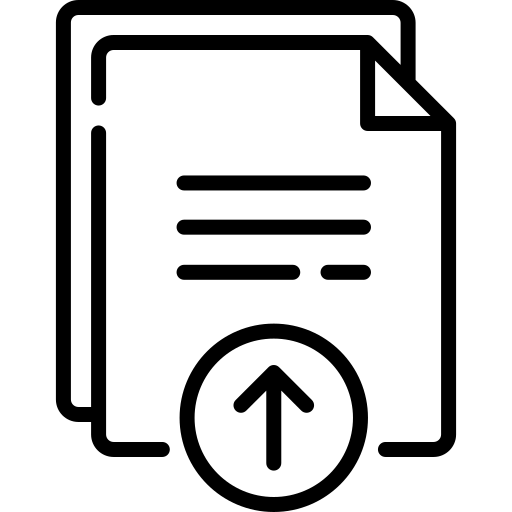 FormulaOxidation statesHypothesis (Y/N)Magnetism (Y/N)NaClMnSO4MnO2KMnO4CuSO4ZnFe